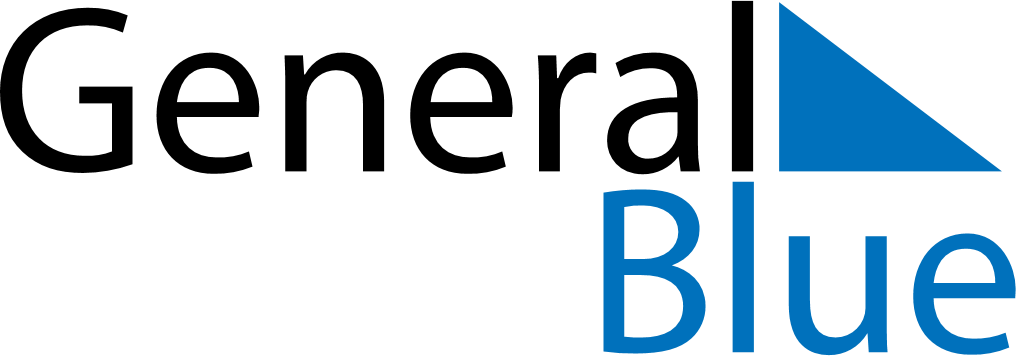 February 2024February 2024February 2024February 2024February 2024February 2024Ashmyany, Grodnenskaya, BelarusAshmyany, Grodnenskaya, BelarusAshmyany, Grodnenskaya, BelarusAshmyany, Grodnenskaya, BelarusAshmyany, Grodnenskaya, BelarusAshmyany, Grodnenskaya, BelarusSunday Monday Tuesday Wednesday Thursday Friday Saturday 1 2 3 Sunrise: 9:06 AM Sunset: 5:53 PM Daylight: 8 hours and 46 minutes. Sunrise: 9:04 AM Sunset: 5:55 PM Daylight: 8 hours and 50 minutes. Sunrise: 9:02 AM Sunset: 5:57 PM Daylight: 8 hours and 54 minutes. 4 5 6 7 8 9 10 Sunrise: 9:00 AM Sunset: 5:59 PM Daylight: 8 hours and 58 minutes. Sunrise: 8:59 AM Sunset: 6:01 PM Daylight: 9 hours and 2 minutes. Sunrise: 8:57 AM Sunset: 6:03 PM Daylight: 9 hours and 5 minutes. Sunrise: 8:55 AM Sunset: 6:05 PM Daylight: 9 hours and 9 minutes. Sunrise: 8:53 AM Sunset: 6:07 PM Daylight: 9 hours and 13 minutes. Sunrise: 8:51 AM Sunset: 6:09 PM Daylight: 9 hours and 17 minutes. Sunrise: 8:49 AM Sunset: 6:11 PM Daylight: 9 hours and 22 minutes. 11 12 13 14 15 16 17 Sunrise: 8:47 AM Sunset: 6:13 PM Daylight: 9 hours and 26 minutes. Sunrise: 8:45 AM Sunset: 6:15 PM Daylight: 9 hours and 30 minutes. Sunrise: 8:43 AM Sunset: 6:17 PM Daylight: 9 hours and 34 minutes. Sunrise: 8:41 AM Sunset: 6:19 PM Daylight: 9 hours and 38 minutes. Sunrise: 8:39 AM Sunset: 6:21 PM Daylight: 9 hours and 42 minutes. Sunrise: 8:36 AM Sunset: 6:23 PM Daylight: 9 hours and 46 minutes. Sunrise: 8:34 AM Sunset: 6:25 PM Daylight: 9 hours and 51 minutes. 18 19 20 21 22 23 24 Sunrise: 8:32 AM Sunset: 6:27 PM Daylight: 9 hours and 55 minutes. Sunrise: 8:30 AM Sunset: 6:29 PM Daylight: 9 hours and 59 minutes. Sunrise: 8:28 AM Sunset: 6:31 PM Daylight: 10 hours and 3 minutes. Sunrise: 8:25 AM Sunset: 6:34 PM Daylight: 10 hours and 8 minutes. Sunrise: 8:23 AM Sunset: 6:36 PM Daylight: 10 hours and 12 minutes. Sunrise: 8:21 AM Sunset: 6:38 PM Daylight: 10 hours and 16 minutes. Sunrise: 8:19 AM Sunset: 6:40 PM Daylight: 10 hours and 21 minutes. 25 26 27 28 29 Sunrise: 8:16 AM Sunset: 6:42 PM Daylight: 10 hours and 25 minutes. Sunrise: 8:14 AM Sunset: 6:44 PM Daylight: 10 hours and 29 minutes. Sunrise: 8:12 AM Sunset: 6:46 PM Daylight: 10 hours and 34 minutes. Sunrise: 8:09 AM Sunset: 6:48 PM Daylight: 10 hours and 38 minutes. Sunrise: 8:07 AM Sunset: 6:50 PM Daylight: 10 hours and 42 minutes. 